BELLINZONAZweifamilienhaus mit zwei 4 ½-Zimmer-Wohnungen und Garten……………………………………………..…………………………..………………………………………………….casa bifamiliare con giardino e due appartamenti di 4 ½ locali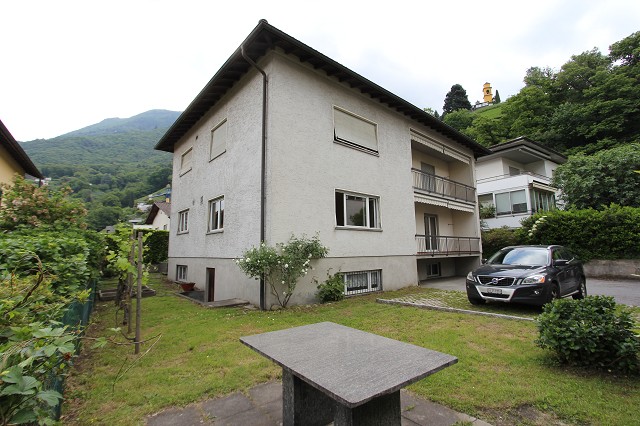                                         4180/2697Fr. 1’170'000.--Ubicazione     Regione: BellinzoneseLocalità: 6500 Bellinzona, Scalinata ad Artore 2 aTipo dell’immobile: casa bifamiliare con due appartamenti di 4 ½ localiSuperficie terreno: ca. 535 m2Superficie abitabile: da 230 m2Terrazza: 20 m2Anno di costruzione: ca. 1980Ristrutturazioni: 2020Piano: 3Posteggi: tre garage e tre esterniLocali: 2 x 4 1/2Bagno/WC: 2                             Riscaldamento: naftaPosizione: centrale, molto tranquilla e soleggiata con bella vistaScuole: si                                                Possibilità d’acquisti: siMezzi pubblici: si                                       Distanza autostrada: 3 kmDescrizione dell’immobilieQuesta casa bifamiliare con due appartamenti di 4 ½ locali si trova in posizione centrale, molto tranquilla e soleggiata alla Scalinata ad Artore 2 a Bellinzona.L’edificio è del ca. 1980 e si trova in buono stato. Gli appartamenti sono spaziosi e luminosi. Comprendono un atrio, un soggiorno/pranzo con cucina, tre camere, un balcone ed un bagno/WC. Il piano sottoterra è anche 115 m2 e si fare un altro appartamento. L’esterno comprende un bel giardino. Una bella vista si estende sulla città e sulle montagne circostanti. L’unità comprende inoltre una cantina e due posteggi nell’autorimessa.L’immobile è facilmente raggiungibile in macchina. Tre garage e tre posteggi esterni sono inclusi nel prezzo. L’autostrada A2 a Bellinzona-Nord dista 3 km. La stazione è a 500 m. A Bellinzona si trovano scuole e possibilità d’acquisiti. Si può anche vendere i singoli appartamenti. I prezzi sono :Fr. 1'120'000.-- per la casa bifamiliareFr.   550'000.-- per l’appartamento nel piano terraFr.   580'000.-- per l’appartamento nel primo pianoStandort     Region: 	BellinzoneseOrtschaft: 	6500 Bellinzona, via Scalinata ad Artore 2AObjekt Typ: 	2-Familienhaus mit zwei 4 ½-Zimmer-WohnungenLage: 	sehr ruhige, sonnige AussichtslageBaujahr:	ca. 1980Renovationen:	2020Zustand:	gutGrundstückfläche: 	ca. 535m2Wohnfläche:	je ca. 230 m2Zimmer:	2 x 4 1/2Bad/WC:	2Parkplätze: 	Dreifachgarage und 3 AussenparkplätzeHeizung: 	ÖlheizungZweitwohnsitz möglich:	jaEinkaufsmöglichkeiten:	jaöffentliche Verkehrsmittel:	jaDistanz Autobahn: 	3kmObjektbeschreibungDieses Zweifamilienhaus mit zwei 4 ½-Zimmer-Wohnungen liegt an sehr ruhiger und sonniger Aussichtslage einige hundert Meter oberhalb des Bahnhofes von Bellinzona an der Scalinata ad Artore 2a. Das ca. 1980 erbaute Haus befindet sich in einem guten Zustand. Die beiden identischen Wohnungen wirken grossflächig, hell und wohnlich. Sie verfügen über einen grossen Wohn-/Essraum mit Küche sowie 3 Schlafzimmer mit Bad/WC. Von allen Zimmern gelangt man auf den gedeckten Balkon. Das grosse Kellergeschoss im Sous-Parterre, welches von innen oder aussen zugänglich ist, bietet viel Platz. Hier könnte eine weitere Wohnung eingebaut werden. Der Aussenbereich der Liegenschaft beinhaltet einen gepflegten Garten sowie eine private Zufahrt mit 3 Aussenparkplätzen und Dreifachgarage. In wenigen Gehminuten erreicht man den Bahnhof Bellinzona. Locarno mit dem Lago Maggiore und Lugano befinden sich ca. 30 Fahrminuten entfernt. Schulen und Einkaufsmöglichkeiten sind im nahen Stadtzentrum. Die Wohnungen können auch einzeln gekauft werden, wobei beide Käufer gefunden sein müssen. Die Verkaufspreise betragen:Fr. 1'120'000.-- für das ganze HausFr.    580'000.-- für die Wohnung im 1. OGFr.    550'000.-- für die Wohnung im EG         obere Whg: Eingang, Wohn-/Essbereich mit Küche         app. di sopra: entrata, soggiorno e cucina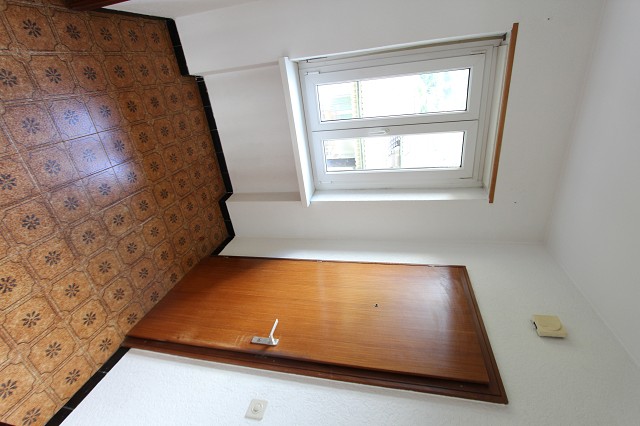 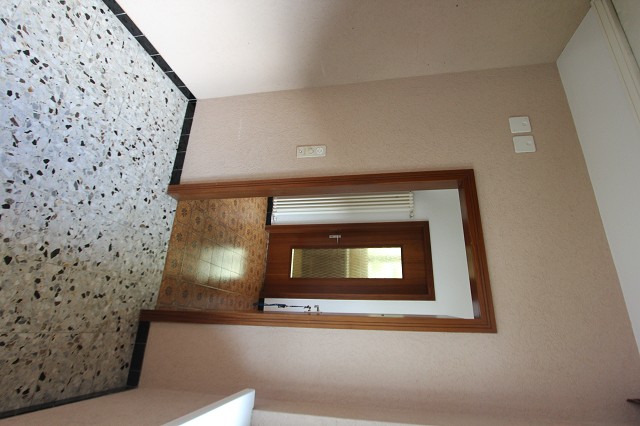 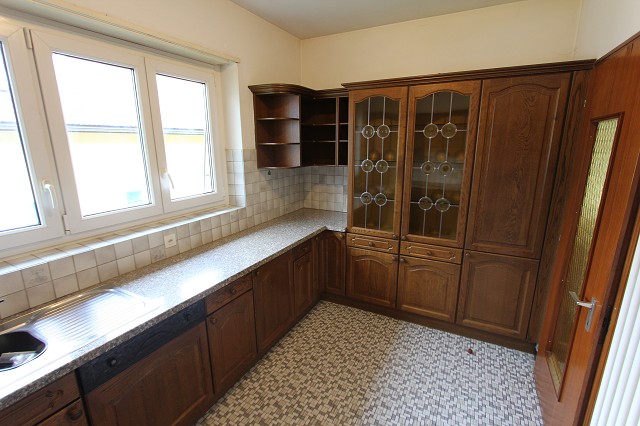 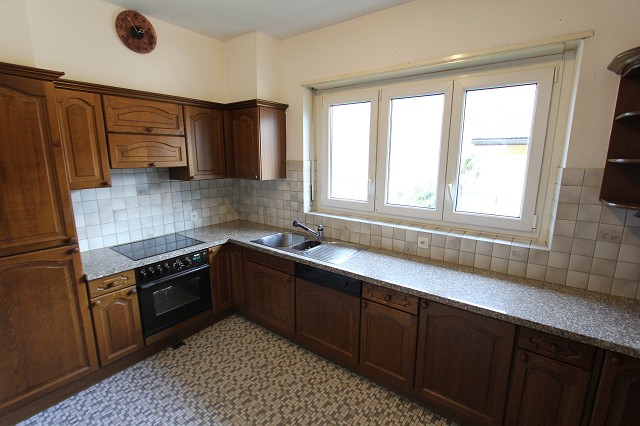 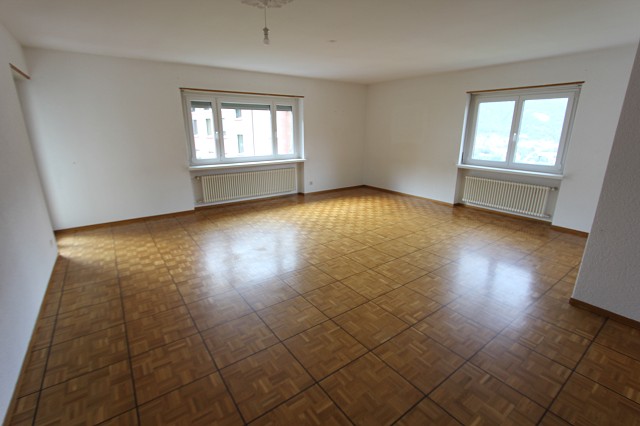 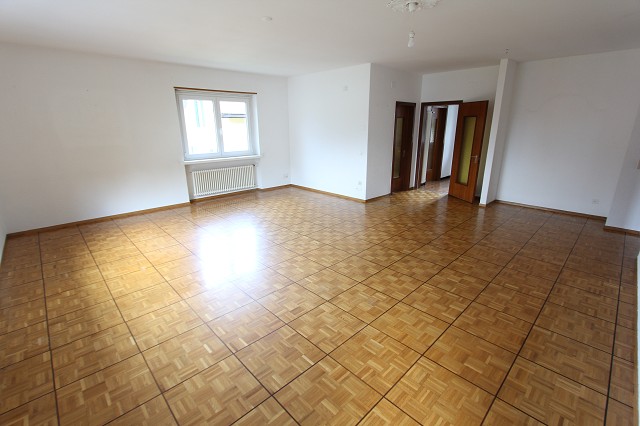             	  Bad, 3 Schlafzimmer und Balkon        bagno 3 camere e balcone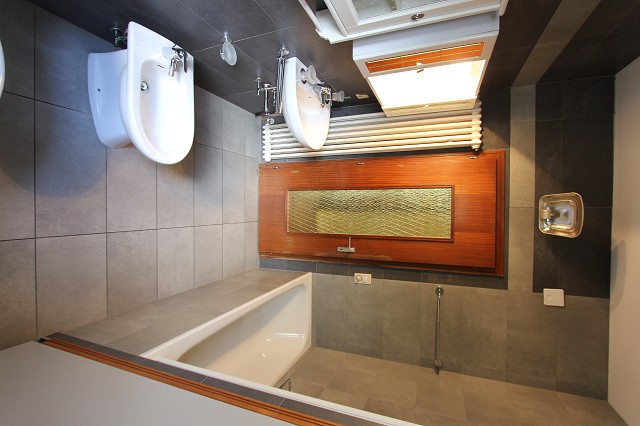 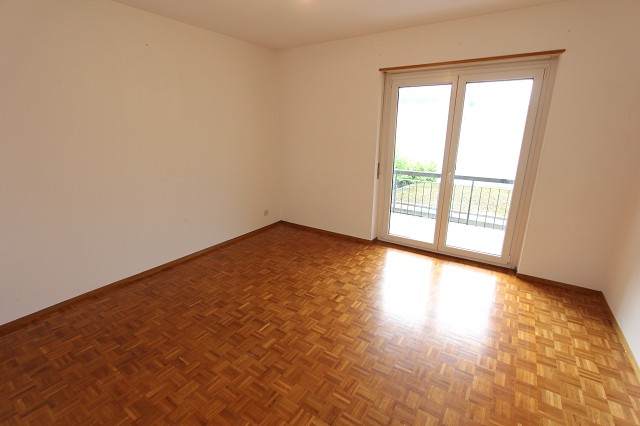 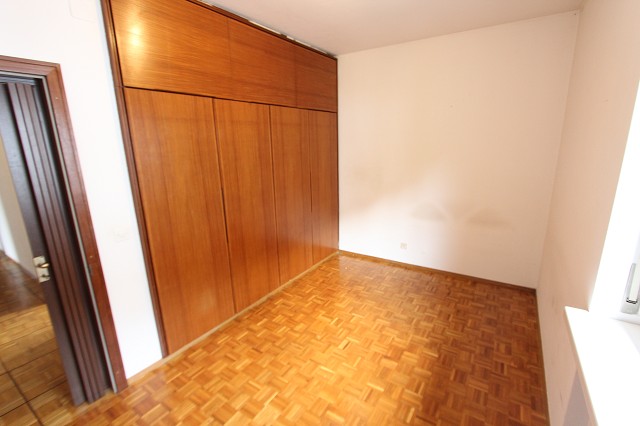 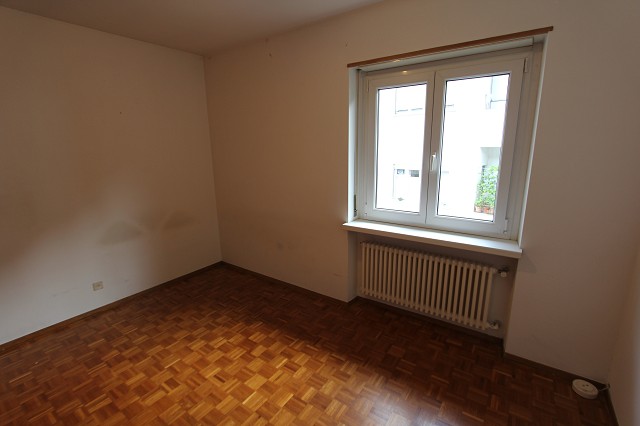 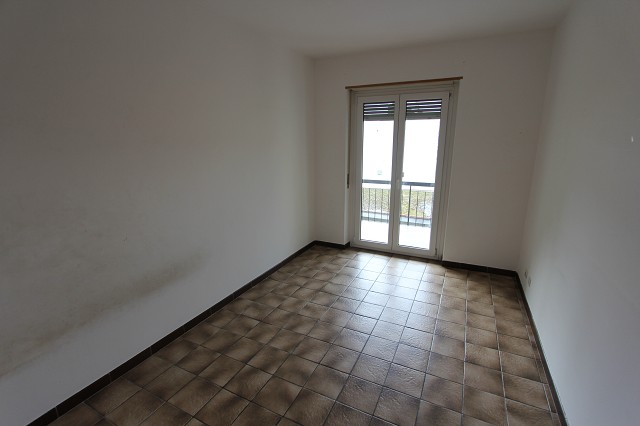 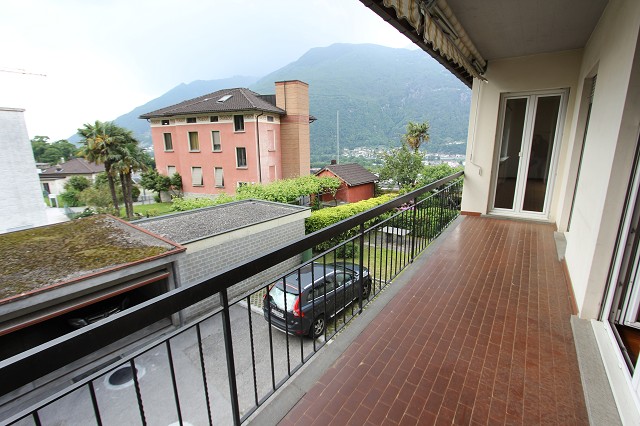 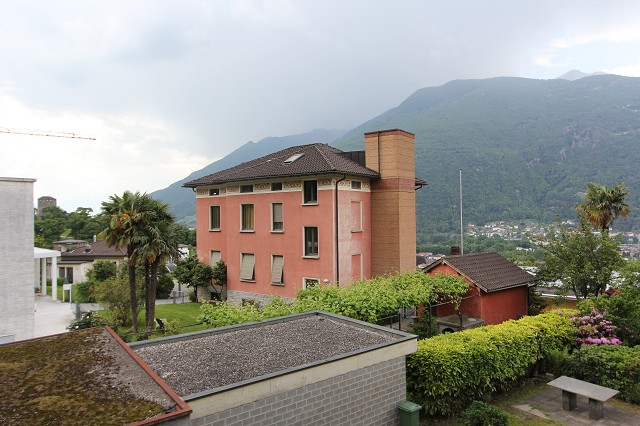 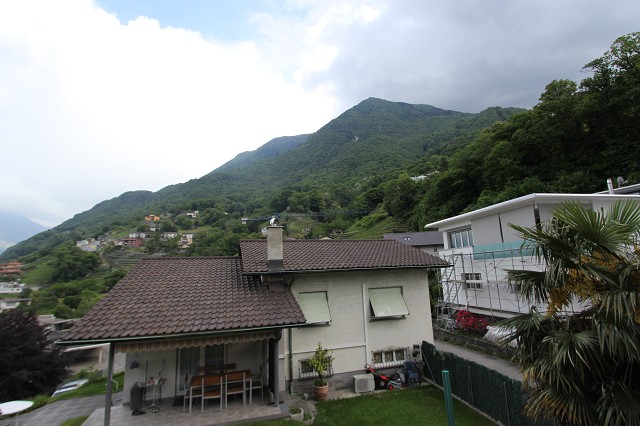   TICINO | Ascona         untere Whg.: Eingang, Küche, Wohn-/Essbereich         app. di sotto: entrata, soggiorno e cucina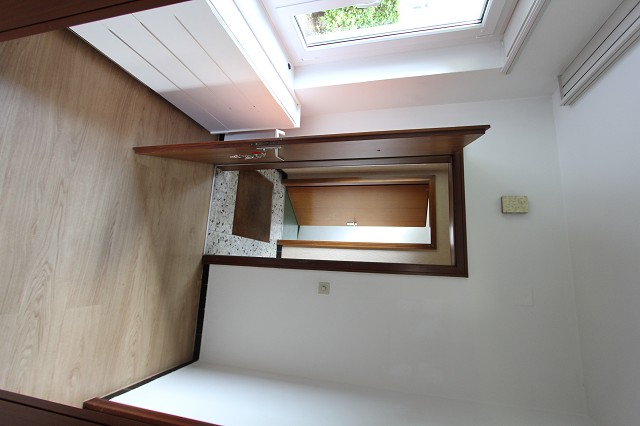 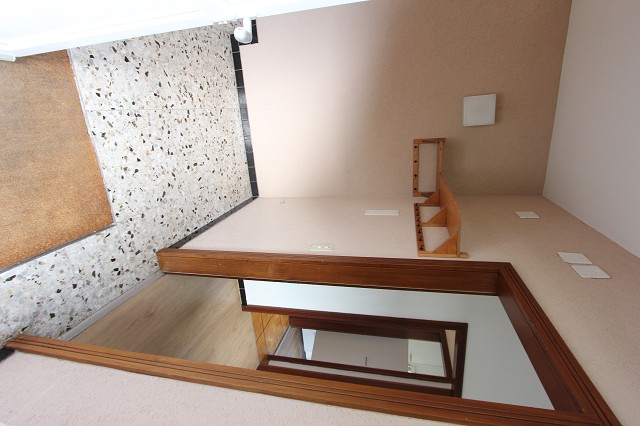 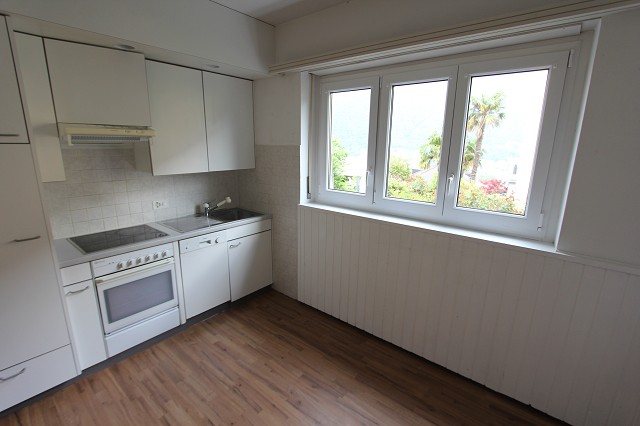 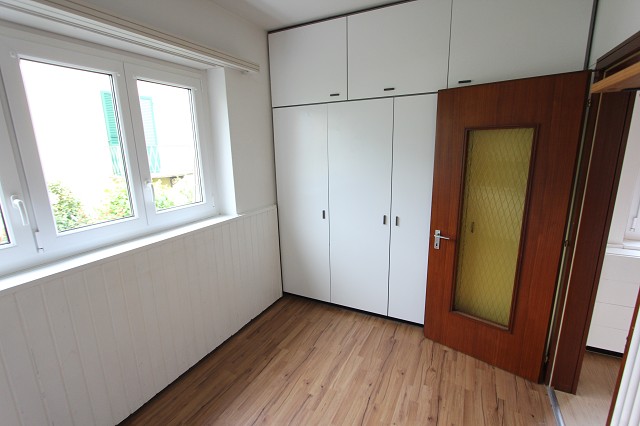 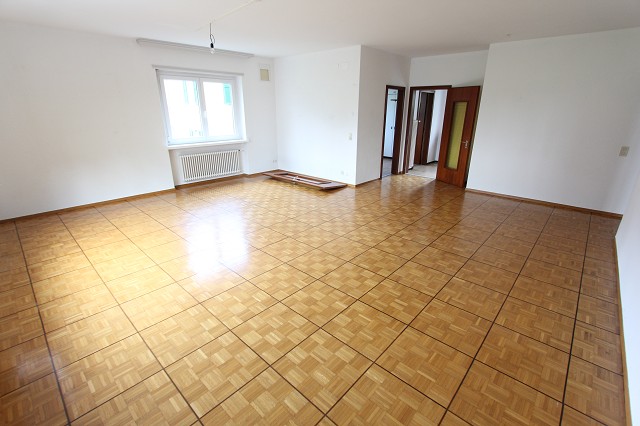 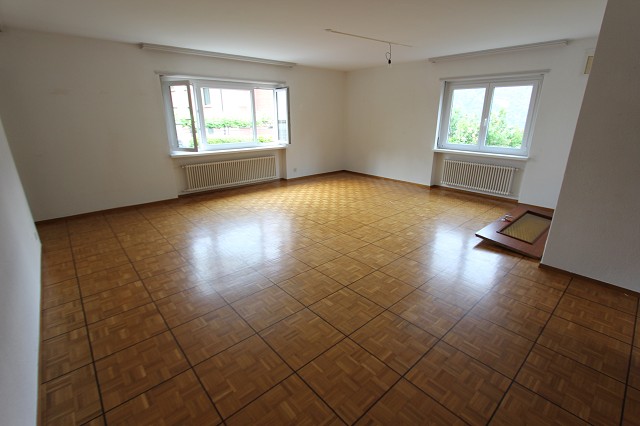         	                     Bad, 3 Zimmer und Balkon         bagno, 3 camere e balcone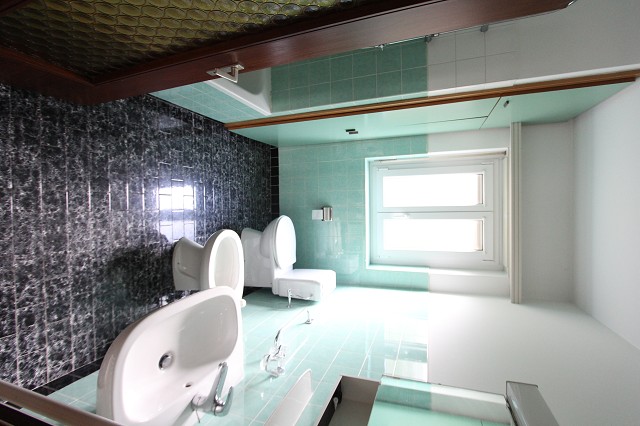 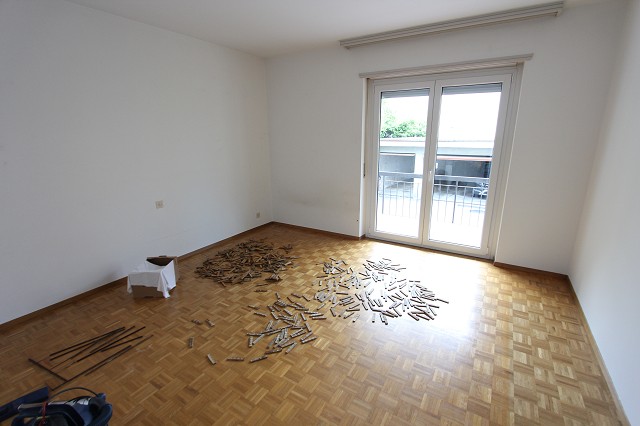 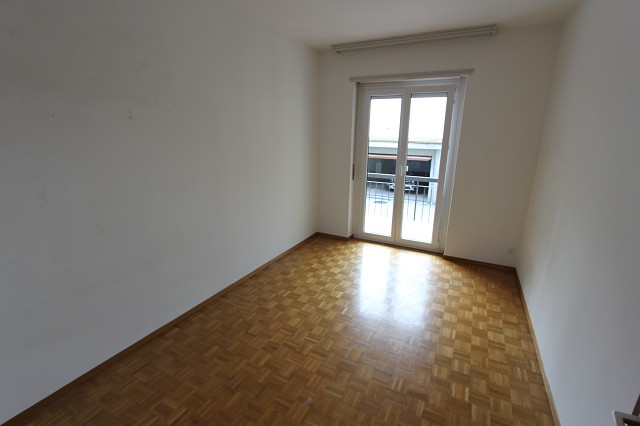 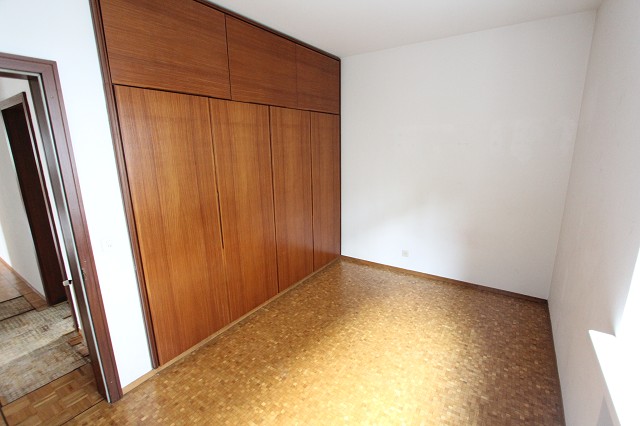 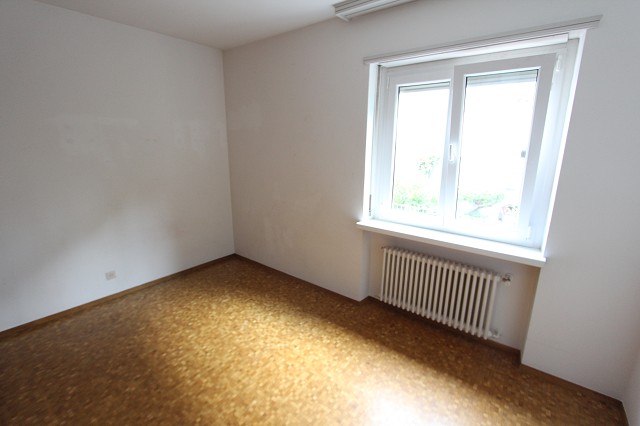 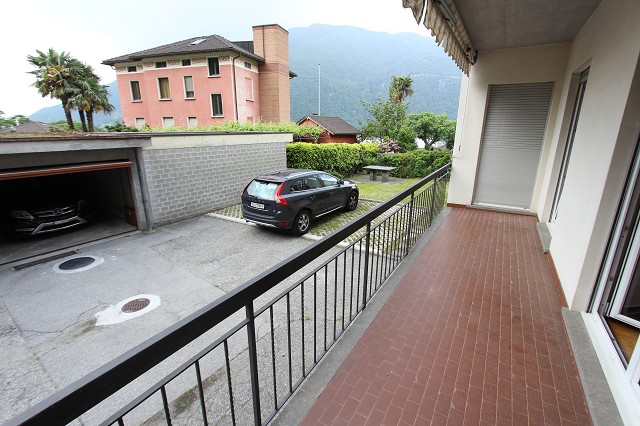        	 	      Kellerräume und Waschküche         cantine e lavanderia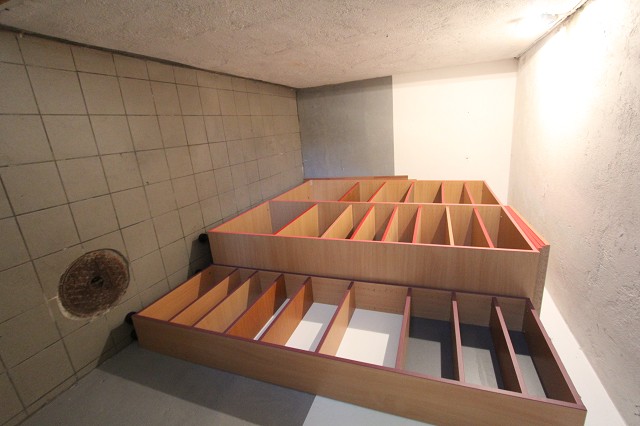 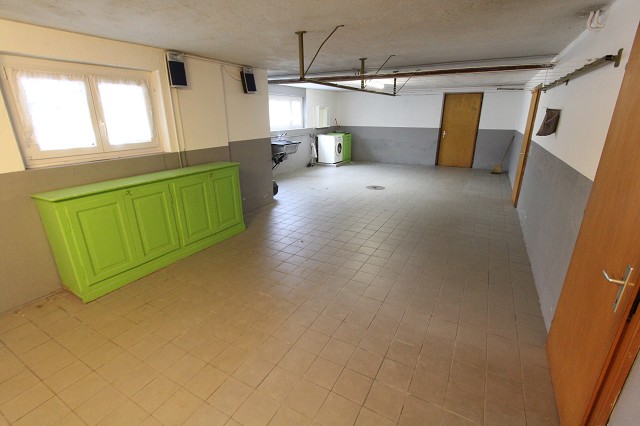 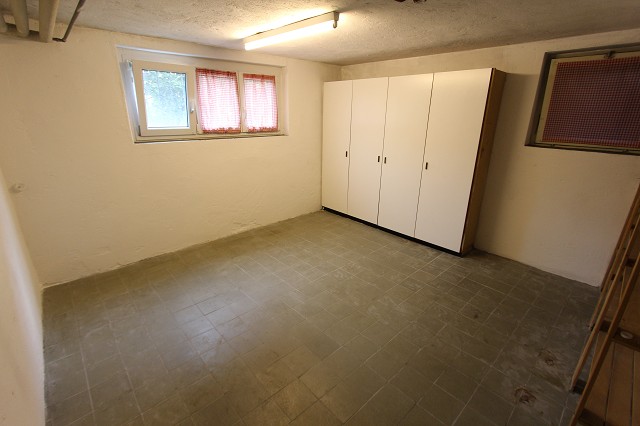 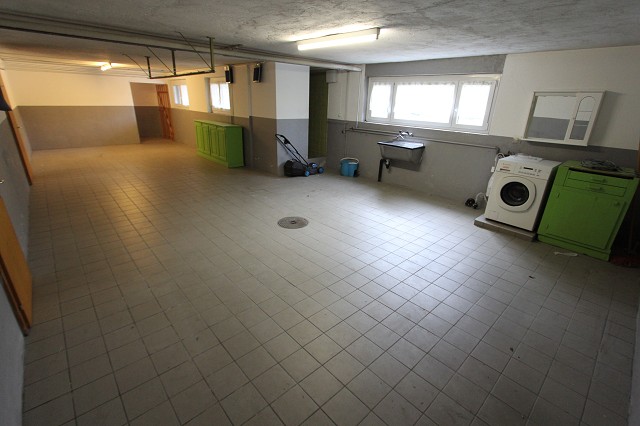       			    Garten und Umgebung         giardino e dintorni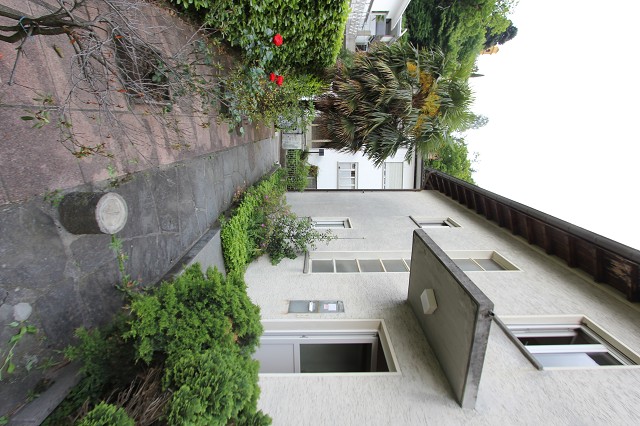 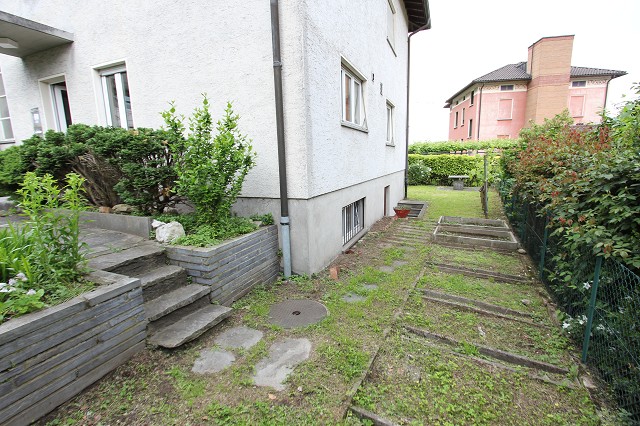 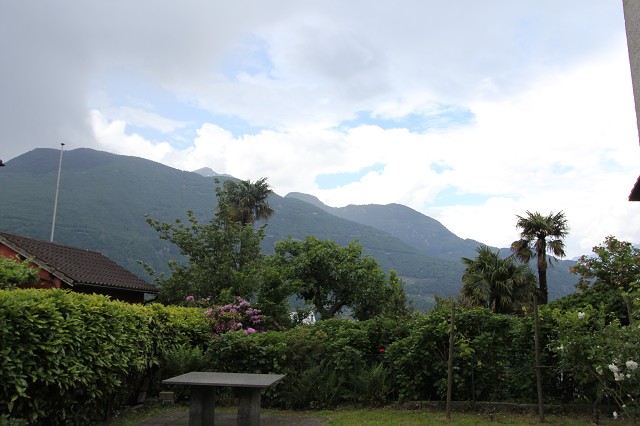 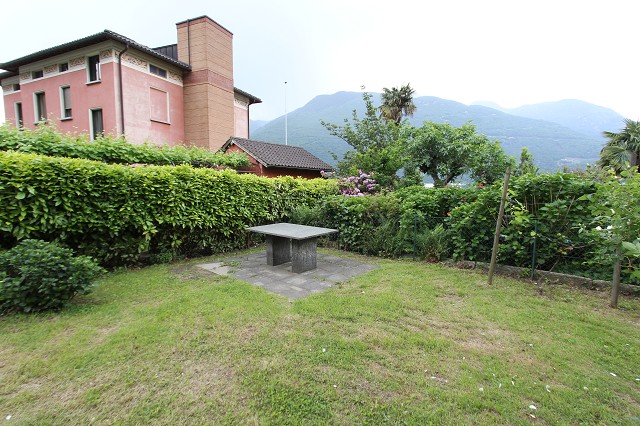 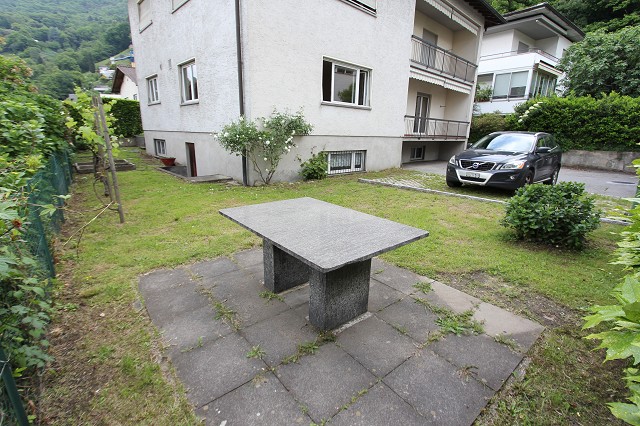 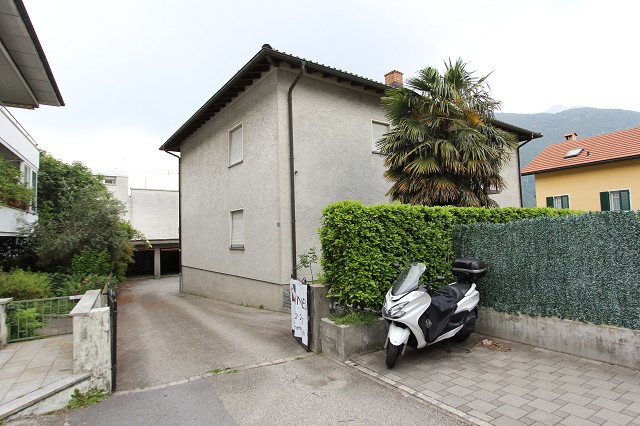 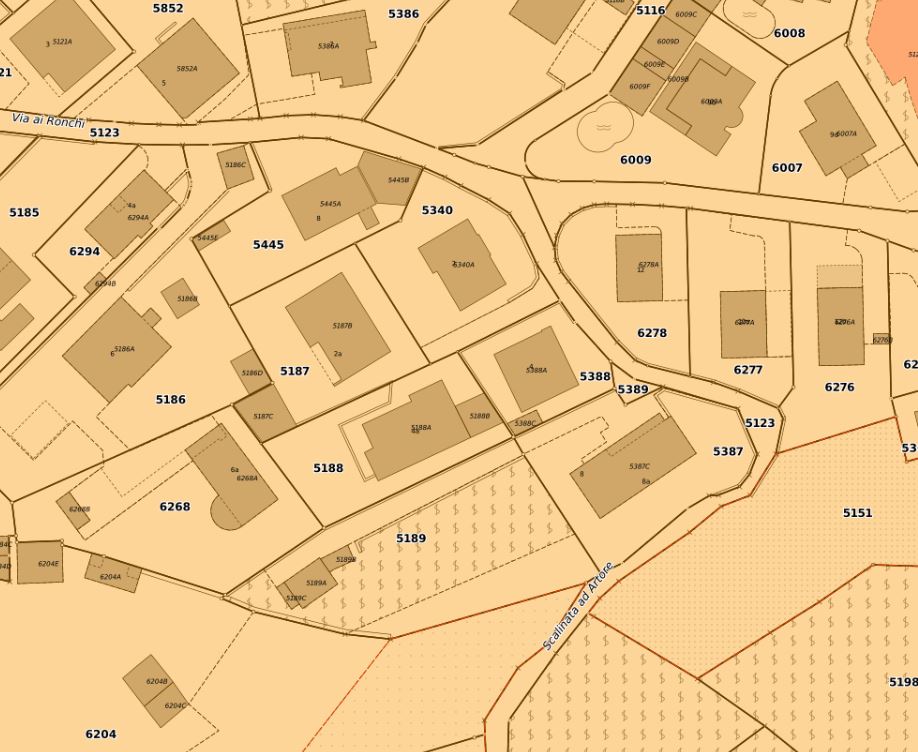 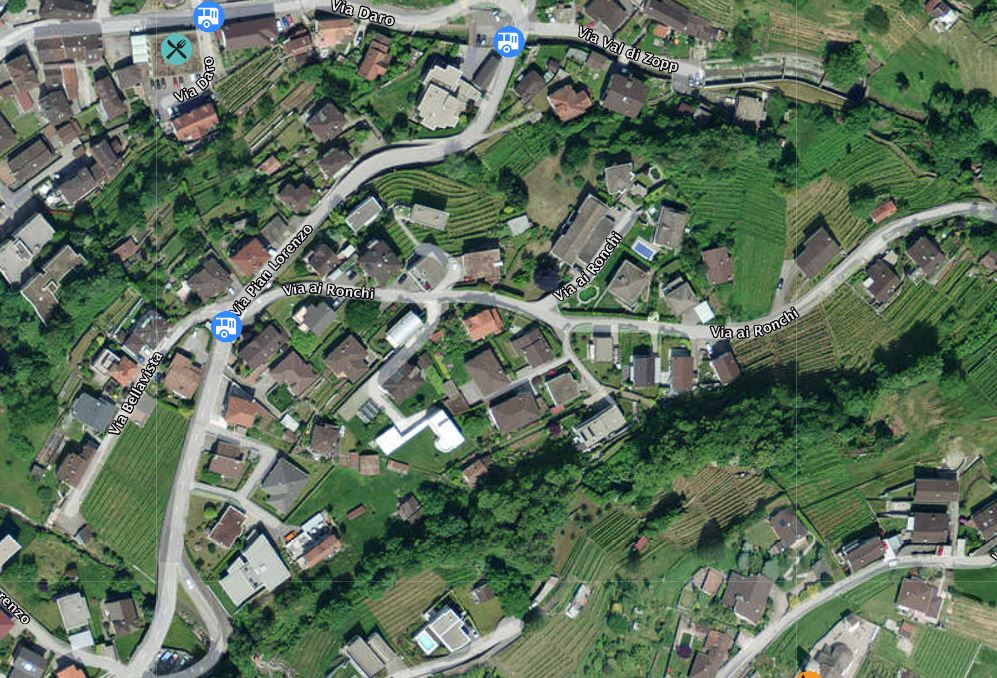 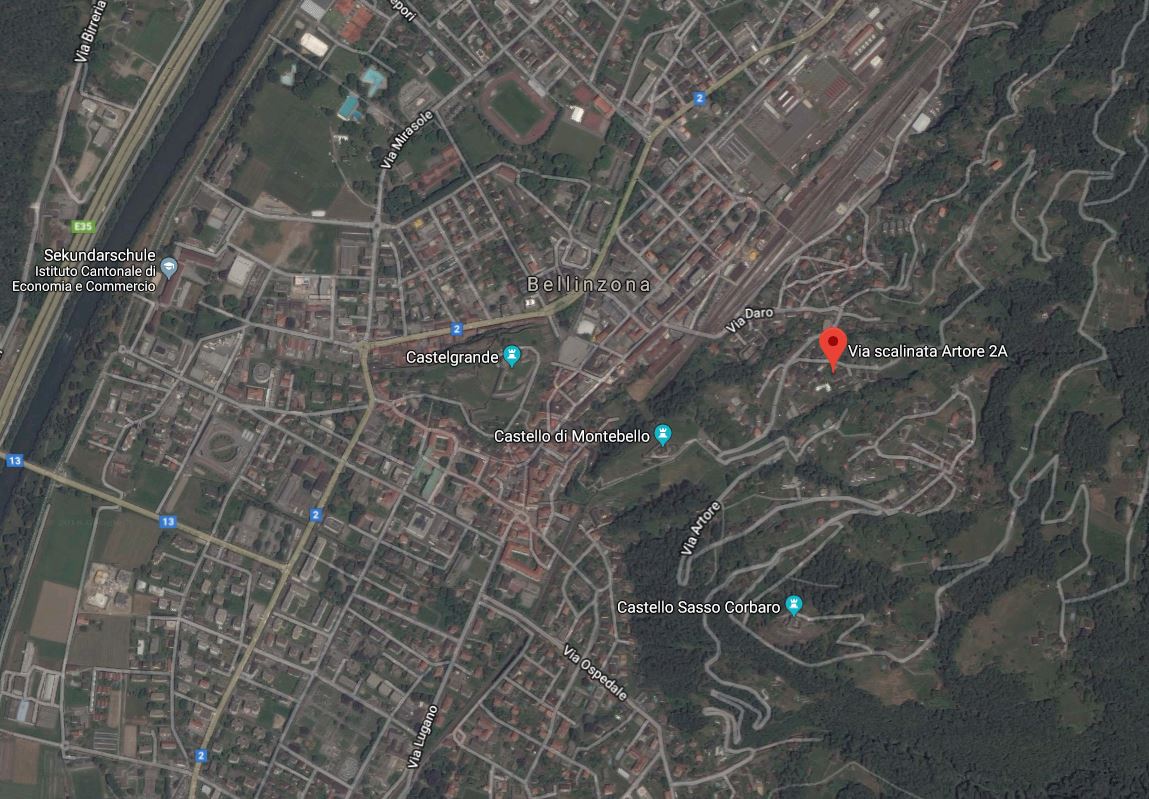   TICINO | AsconaTICINO |  Bellinzona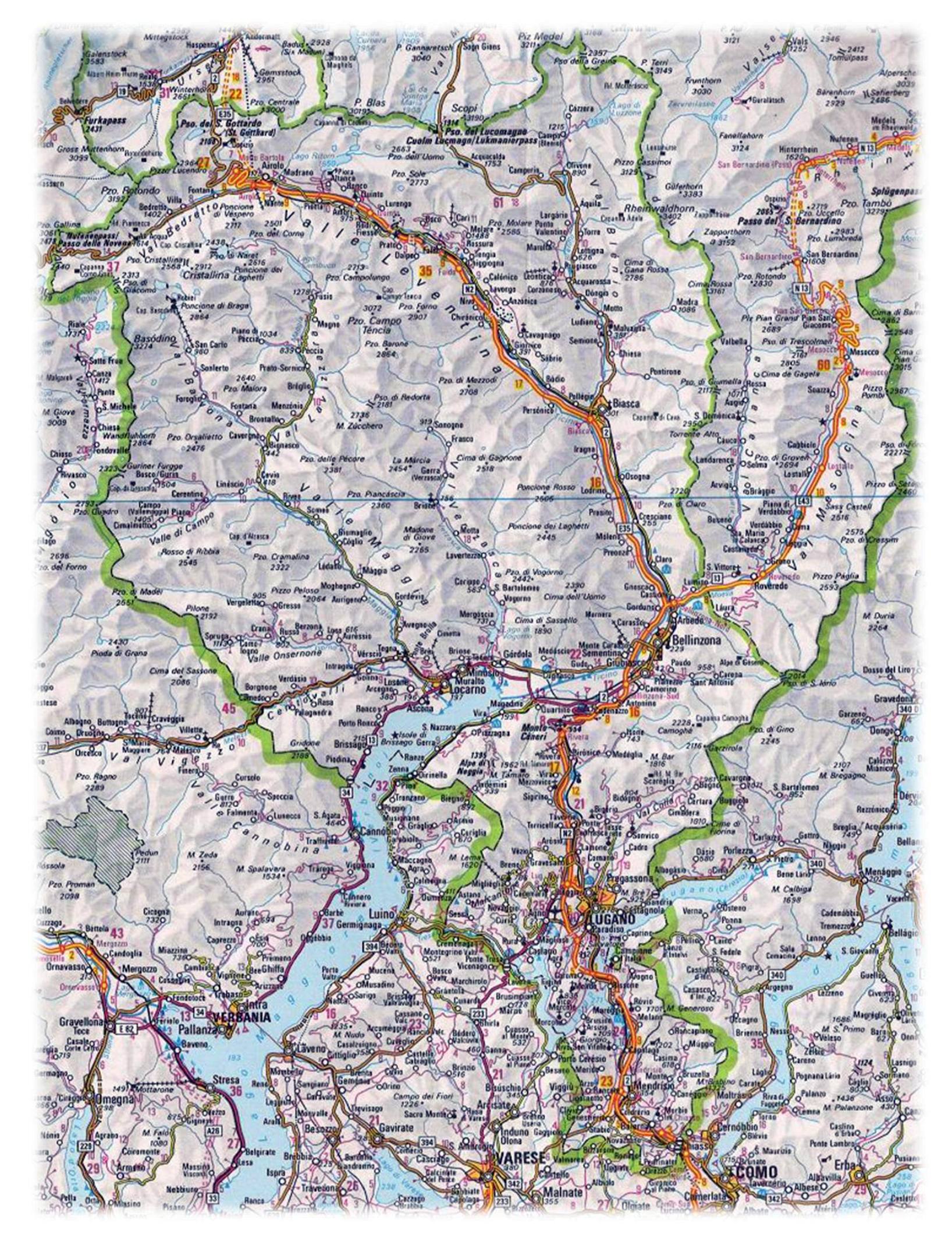 